1. ОБЩИЕ ПОЛОЖЕНИЯ1.1. Спортивно-массовое мероприятие по фигурному катанию на коньках проводятся в соответствии с данным Положением и на основании- «Специальных и технических правил по одиночному и парному катанию и танцам на льду», принятых на очередном 56-м Конгрессе ИСУ в июне 2016 года;- «Правил соревнований» утвержденных Президиумом Федерации фигурного катания на коньках России в 2010 году;- Единой всероссийской спортивной классификации 2015-2018 гг.;
«О проведении спортивных мероприятий в сезоне 2017-2018 гг.».1.2. Спортивно-массовое мероприятие  проводится в целях:- популяризации и дальнейшего развития фигурного катания на коньках в городе Мценске и Орловской области;- выявления юных перспективных спортсменов;- совершенствования спортивного мастерства фигуристов.1.3. Задачи проведения спортивно-массовых мероприятий:- выполнение разрядных нормативов;- популяризация здорового образа жизни;- совершенствование и стимулирование деятельности различных школ по фигурному катанию;- обмена опытом между тренерами, специалистами и спортсменами.II. ПРАВА И ОБЯЗАННОСТИ ОРГАНИЗАТОРОВ2.1. Общий контроль за организацией и проведением спортивно -массовых мероприятий осуществляет отдел по работе с молодежью, физической культуре и спорту г. Мценска. 2.2 Непосредственным организатором мероприятия является БУ ОО СШОР № 22.3. Непосредственное проведение спортивно-массовых мероприятий возлагается на судейскую коллегию.Главный судья: Устинов Кирилл ИгоревичГлавный секретарь:   Кайгородова Анастасия Алексеевна2.4. Ответственность за соблюдение правил проведения спортивно-массовых мероприятий  и соответствие квалификации участников настоящему положению, возлагается на судейскую коллегию и лично на главного судью соревнований.2.5. Первая медицинская помощь участникам спортивно-массовых мероприятий оказывается врачом ОАУ ОО СОЦ "Ледовая арена". Организаторы спортивно-массовых мероприятий не несут ответственности за травмы и ущерб здоровью, полученные участниками соревнований. Данная ответственность возлагается на самих спортсменов, их родителей и организации, заявившие для участия соответствующих спортсменов.2.6. Вся информация о соревнованиях (положение, расписание, результаты и т.п.) размещается на официальном сайте   www.sportvokrug.ru.III. ОБЕСПЕЧЕНИЕ БЕЗОПАСНОСТИ УЧАСТНИКОВ И ЗРИТЕЛЕЙ3.1. При проведении спортивно-массовых мероприятий организаторы строго руководствуются Временным положением о порядке организации и проведения массовых культурно-просветительных, театрально-зрелищных, спортивных и рекламных мероприятий.3.2. Участники и гости спортивно-массовых мероприятий обязаны строго соблюдать Правила соревнований и Правила посещения ОАУ ОО СОЦ "Ледовая арена". В местах проведения соревнований курение и употребление спиртных напитков запрещено.3.3. Фото и видео съемка проводится только по согласованию с организатором. Фотографирование спортсменов с применением вспышки во время выступлений запрещено.3.4. Каждый участник спортивно-массовых мероприятий должен иметь полис о страховании от несчастных случаев, жизни и здоровья для спортсменов.3.5. Каждый участник спортивно-массовых мероприятий в зачетной книжке и оригинале заявки должен иметь отметку врача о допуске на участие в соревнованиях.3.5.1. В заявке на участие в спортивно-массовых мероприятий  проставляется отметка «Допущен» напротив каждой фамилии спортсмена, заверенная подписью врача по спортивной медицине и его личной печатью. Заявка на участие в спортивных соревнованиях подписывается врачом по спортивной медицине с расшифровкой фамилии, имени, отчества (при наличии) и заверяется печатью медицинской организации, имеющей лицензию на осуществление медицинской деятельности, предусматривающей работы (услуги) по лечебной физкультуре и спортивной медицине.3.6. Каждый участник, тренер и представитель делегации обязан соблюдать требования о запрете применения допинговых средств и методов, утвержденных Всемирной антидопинговой ассоциацией (ВАДА). IV. ОБЩИЕ СВЕДЕНИЯ О СПОРТИВНО-МАССОВОМ МЕРОПРИЯТИИ4.1. Дата проведения: 23 декабря 20174.2. Место проведения: Орловская область, г. Орел, Наугорское шоссе д. 82, ОАУ ОО СОЦ "Ледовая арена".4.3. Размер ледовой площадки 30м х 60 м4.4. Спортивно-массовые мероприятия проводятся в женском и мужском одиночном катании, по произвольной программе в группах "Новичек", "Юный  фигурист".4.5 ОАУ ОО СОЦ "Ледовая арена" предоставляет во время проведения соревнований ледовую арену, раздевалки, места для зрителей и необходимые подсобные помещения.V. ТРЕБОВАНИЯ К УЧАСТНИКАМ И УСЛОВИЯ ИХ ДОПУСКА5.1. К участию в спортивно-массовых мероприятиях допускаются спортсмены субъектов Российской Федерации по заявкам организаций, в следующих возрастных  группах:"Новичок"занимающиеся первый год;программа длительностью 1.50 мин (+- 10сек)состоит максимум из трех элементов:один прыжок - или перекидной 1W, или 1S, или 1T;одно вращение стоя на одной ноге USp (минимум 2 ооборота)шаги - оцениваются как ChSg."Юный фигурист"Программа длительностью 2 мин. (+- 10сек)один перекидной прыжок и два различных прыжка в один оборотодно любое вращение в одной позиции без смены ногимаксимальный уровень вращения -базовыйодна хореографическая последовательность.Организатор имеет право ограничить максимальное количество участников.Общее количество участников определяется главной судейской коллегией по срокам подачи заявок. Организатор имеет право не допустить участника без объяснения причин.5.2. Все участники спортивно-массовых мероприятий должны быть внесены в именную заявку и иметь допуск врача.5.3. «Родитель» обязан подписать Согласие на участие ребенка в спортивно-массовых мероприятиях, проведение фото и видео съемок, а также публикацию результатов соревнований в средствах массовой информации.5.4. «Представитель» обязан расписаться в журнале по технике безопасности за участника соревнований.VI. ЗАЯВКИ НА УЧАСТИЕ6.1. Заявки на участие в спортивно-массовых мероприятиях подаются по установленной форме (приложение № 2) в печатном и электронном виде на электронный адрес enfilicheva@mail.ru Заявки подаются не позднее 17 декабря 2017 года.6.2. После предоставления именной заявки снять спортсмена можно только на основании официального документа, подтверждающего невозможность его участия в соревнованиях (медицинские справки и т.п.).6.3. На мандатную комиссию представитель каждой организации должен предъявить:6.3.1. Оригинал заявки с медицинским допуском (см. пп. 3.5).6.3.2. Оригинал паспорта или свидетельства о рождении спортсмена.6.3.3. Оригинал полиса о страховании от несчастных случаев.6.3.4. Качественную запись музыкального сопровождения программ на CD диске или Flash Card. Записи должны иметь наклейку с указанием ФИО участника, вида программы и времени звучания. Некачественные или не имеющие наклеек записи для трансляции не принимаются.6.4. При отсутствии на мандатной комиссии хотя бы одного из документов, указанных в пп. 6.3.1. - 6.3.4, спортсмен к участию в соревнованиях НЕ ДОПУСКАЕТСЯ! Стартовый взнос не возвращается. Жеребьевка стартовых номеров будет проведена автоматически в программе ICU Calc.VII. НАГРАЖДЕНИЕ ПОБЕДИТЕЛЕЙ И ПРИЗЕРОВ7.1. Итоговые места определяются по сумме результатов программ соревнований в соответствии с правилами соревнований.7.2. Участники спортивно-массовых мероприятиях, занявшие первые места в каждой возрастной группе, награждаются соответственно кубками, медалями и дипломами, памятными подарками.7.3. Участники спортивно-массовых мероприятий, занявшие вторые и третьи места в каждой возрастной группе, награждаются соответственно медалями и дипломами, а также памятными подарками.7.4. Участники спортивно-массовых мероприятий не занявшие призовые места награждаются памятными подарками.VIII. УСЛОВИЯ ФИНАНСИРОВАНИЯ8.1. Расходы по проезду, размещению и питанию участников осуществляются за счет командирующей организации.8.2. Расходы, связанные с организацией и проведением соревнований, (награждение) осуществляются за счет благотворительных пожертвований.Данное Положение является официальным вызовом на соревнования.Приложение № 1ЗАЯВКАНа участие __________________________________________________________				(наименование соревнований)от __________________________________________________________				(полное наименование организации)Руководитель организации 	__________________   ___________________						(подпись)			(Ф.И.О.)М.П.Представитель команды	___________________   ___________________						(подпись)			(Ф.И.О.)Врач   Допущено ___ чел.	___________________   ___________________						(подпись)			(Ф.И.О.)М.П.«___» _____________ 20___ г.№ п/пФ.И.О. участникаДата рожд.Сп.разрядВыступает по разрядуСпортивная организацияТренерВиза врача1.2.3.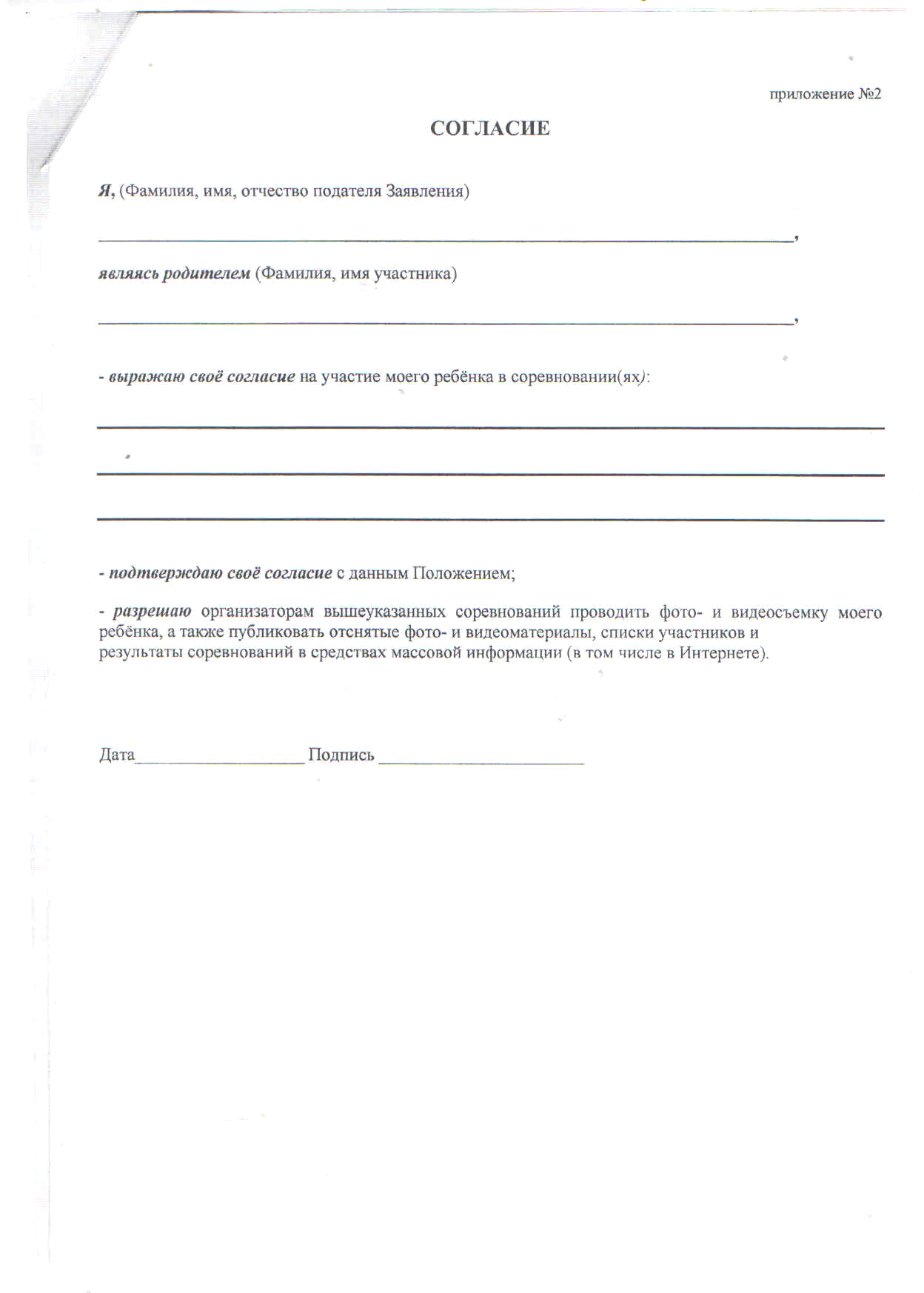 